                         PLAN DE CONTINUITE PEDAGOGIQUE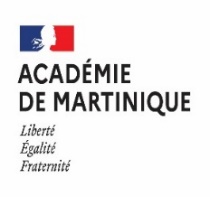                                                  Version du lundi 20 mars 2023                                      Ecole/ collège/ Lycée : …………………………Directeur(trice)/Chef(fe) d’établissement : ………« Pour toutes les situations nécessitant des mesures collectives ciblées de fermeture ou de limitation d’accès aux écoles et établissements, le ministère chargé de l'éducation nationale met à disposition un ensemble d'outils permettant d'assurer la continuité des enseignements dans les écoles, collèges et lycées » Préparer son plan de continuité pédagogique, Eduscol, mise à jour : février 2023Les dimensions à prendre en compte pour la conception du plan sont d’ordre :- pédagogique (organisation des cours, articulation entre présence et distance des élèves, modalités de coordination entre professeurs pour permettre une organisation optimale)- numérique (utilisation efficiente des ENT, de logiciels de vie scolaire, du service de classes virtuelles disponible sur apps.education.fr et les bonnes pratiques numériques) ;- matériel (consistant notamment à la collecte des coordonnées de tous les parents ou encore à la visibilité sur l’équipement numérique des élèves).AVIS DU CONSEIL D’ADMINISTRATION OU DU CONSEIL D’ÉCOLE (le cas échéant) : ….LE CADRE Référence : Circulaire ministérielle du 06 novembre 2020 CONTEXTE DE MISE EN ŒUVRE DES ADAPTATIONS Précisez les principales difficultés rencontrées, en les hiérarchisant :….…..….PLAN DE CONTINUITE PEDAGOGIQUE MODALITES D’ORGANISATION DU CYCLE D’ALTERNANCE (Présence / Distance) Apportez toutes les précisions nécessaires à l’appréciation de votre plan par la cellule académique de continuité pédagogique. (Quoi ? Pour qui ? Comment ? Quand ? Points de vigilance repérés ?)Avez-vous des besoins repérés, en termes d’accompagnement, de formation, d’équipements, etc. ? Précisez.….Avez-vous prévu un conseil d’administration ou un conseil d’école exceptionnel ? Quand ?….Avez-vous prévu de rencontrer la collectivité territoriale de référence ? Quand ?….Avez-vous prévu d’informer les familles ? Quand et comment ?….QUOI ?POURQUOI ?COMMENT ?